 J’aime l’été J’aime nager en été.      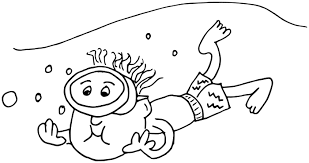    J’aime aller à la plage en été. 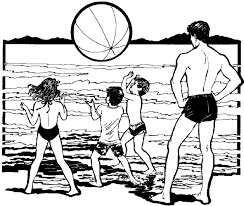 J’aime faire du camping en été.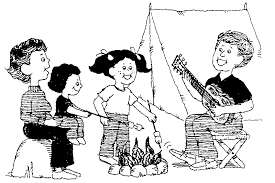 J’aime faire de la bicyclette en été. 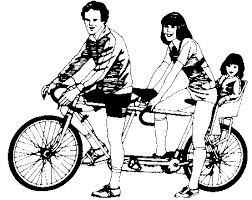 J’aime manger de la crème glacée en été. 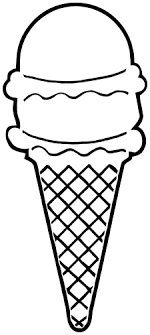 